Gold Catalysis: Heterocycles, p-Systems, LightLunedì 5 Settembre, 2022Aula Magna - 11:00LINK TEAMSDipartimento di Chimica “Giacomo Ciamician”Via F. Selmi 2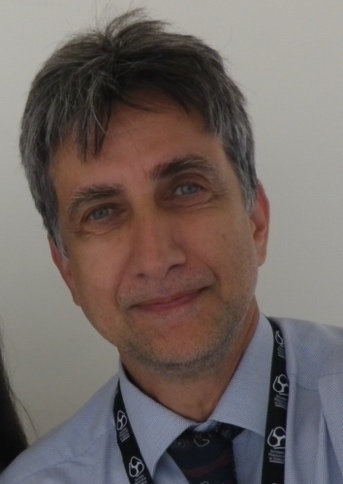 Prof. Stephen HASHMIInstitute of Organic ChemistryUniversity of Heidelberg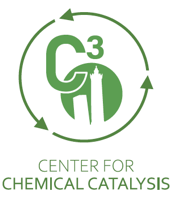 